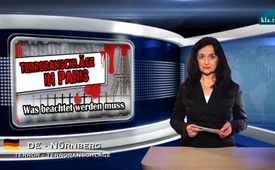 Attaques terroristes à Paris : ce qu’il faut savoir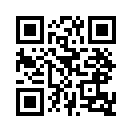 Dans la nuit du 13 novembre 2015 Paris a été ébranlé par une série d’attentats sans précédent. Selon les informations actuelles 132 personnes sont décédées, 352 ont été blessées, dont 99 gravement. Les agresseurs ont frappé six fois en l’espace de 33 minutes dans des attentats apparemment coordonnés. Trois commandos terroristes ont frappé presque simultanément : Ils ont tiré au hasard sur des personnes et se sont ensuite fait exploser.Dans la nuit du 13 novembre 2015 Paris a été ébranlé par une série d’attentats sans précédent. Selon les informations actuelles 132 personnes sont décédées, 352 ont été blessées, dont 99 gravement. Les agresseurs ont frappé six fois en l’espace de 33 minutes dans des attentats apparemment coordonnés. Trois commandos terroristes ont frappé presque simultanément : Ils ont tiré au hasard sur des personnes et se sont ensuite fait exploser.
La terreur a commencé vendredi soir peu après 21 heures, devant le « stade de France » où la France jouait contre l’Allemagne. Pendant le jeu, deux kamikazes se sont fait exploser devant le stade. Les enquêteurs rapportent quatre morts, dont trois terroristes.
Peu après, la salle de concert du « Bataclan », dans laquelle se produisait le groupe américain « Eagle of Death Metal », a été attaquée. Comme le rapporte le journal « Badische Zeitung », au moins quatre agresseurs ont pris d’assaut la salle pendant que le groupe jouait « Kiss The Devil », en français « Embrasse le diable ». Environ 100 personnes ont été tuées. A peine 2 mois auparavant, le propriétaire juif avait vendu le « Bataclan » et avait émigré en Israël.
De nombreuses personnes sont décédées à quatre autres endroits – des cafés et des bars animés – à proximité de la salle de concert du « Bataclan ».
Sept terroristes seraient morts d’après le procureur François Molins. Jusqu’à aujourd’hui, un des agresseurs a été identifié comme Français. Une autre trace mène vers la Belgique, où l’on recherche des complices possibles. Par ailleurs on apprend de cercles policiers qu’un passeport syrien a été trouvé non loin d’un des cadavres. Des experts indiquent que le passeport pourrait être volé, faussé ou bien acheté.
Dans une explication de l’organisation terroriste « Etat Islamique » publiée sur Internet samedi, il est écrit que des « frères munis de ceintures d’explosifs et de fusils d’assaut » auraient commis l’« attaque bénie ». Il est écrit que les cibles de l’attaque auraient été « choisies consciemment au c?ur de Paris », avec une référence indirecte aux attaques aériennes françaises sur l’EI en Syrie et en Irak.
Voici le résumé des faits. On ne peut que spéculer sur d’autres raisons. Dans ce qui suit KlagemauerTV va évoquer quelques raisonnements fondamentaux, qui doivent être pris en compte par rapport aux attaques terroristes « islamiques ».

1  Le journaliste et expert de l’Islam Yassin Musharbash a dit clairement que les attaques terroristes, bien que les terroristes se réfèrent à l’Islam – n’ont rien à voir avec l’Islam. Je cite Masharbash : « Ces gens ne suivent pas une religion, mais une idéologie – l’idéologie du djihadisme. » Le djihadisme serait une vision du monde politique reliée à des instructions d’actions violentes et meurtrières avec pour but final de soumettre le reste du monde. Mais il ne faut pas confondre le djihadisme avec l’Islam pratiqué comme religion, affirme Musharbash. Les groupements djihadistes comprennent entre autre l’« Etat Islamique », « Al-Qaïda », le « Front al-Nosra » et Boko Haram.

1  Il faut considérer comment le djihadisme radical a vraiment commencé : Le professeur canadien en sciences économiques Michel Eugene Chossudovsky a écrit à ce propos dans un article en 2007 qu’il est connu et prouvé que le « réseau terroriste islamique » est une création de la machinerie des services secrets américains. Le « djihad islamique » – ou la prétendue « guerre sainte » contre les soviétiques – est devenue une partie réelle de la man?uvre de la CIA dans la guerre en Afghanistan contre l’Union Soviétique en 1979. Il a été encouragé par les Etats-Unis et l’Arabie Saoudite. Environ 35 000 extrémistes musulmans de 40 Etats islamiques auraient participé à la guerre en Afghanistan contre l’Union Soviétique. Dans une interview avec la chaîne d’informations « FOX-News » le général Wesley Clark, ancien commandant en chef de l’OTAN en Europe a dit, je cite : « Nous, les Etats-Unis, nous utilisons l’Islam radical pour combattre les Soviétiques en Afghanistan. Nous avons prié les Saoudiens de procurer l’argent. Ils l’ont fait. » L’Islam radical serait utilisé pour des intérêts géostratégiques, affirme Clark.


1  Il faut en outre considérer que de nouveaux groupements qui se sont développés à partir du djihadisme radical, comme l’Etat Islamique, sont des produits de la politique américaine. C’est ce qu’a dit l’expert du Proche-Orient Michael Lüders le 10 septembre dans un débat télévisé de la chaîne de télévision allemande Phoenix. Un document américain jusqu’alors secret prouve par ailleurs que les Etats-Unis, la Turquie et les Etats du Golfe ont soutenu consciemment l’« Etat Islamique » pour mettre la pression sur le gouvernement syrien et limiter l’influence de l’Iran. Le 18 mai 2015 « Judicial Watch », une organisation américaine qui selon ses propres informations garantirait que les autorités politiques et juridiques n’abusent pas de leurs pouvoirs, avait obtenu devant les tribunaux la publication de ces documents auparavant secrets. Ces documents prouveraient que l’EI est instrumentalisé pour servir les buts politiques des Etats-Unis et d’autres Etats.

En ce qui concerne l’émergence et l’instrumentalisation de ces groupes « islamistes » radicaux, on doit aussi se poser la question de savoir si dans le cas des attaques terroristes récentes à Paris, il pourrait s’agir d’une instrumentalisation de l’EI, ou si l’EI a agi de manière autonome contre les intérêts de tiers, ou même si les deux sont possibles.
Cette question ne peut pas recevoir de réponse pour l’instant. Mais l’évolution qui va suivre et les conséquences politiques peuvent être observées et analysées depuis une autre perspective. Ce qui parle en faveur de la thèse d’une instrumentalisation de l’EI, c’est, comme cela a été le cas pour le 11 septembre, un renforcement vigoureux des structures de surveillance dans tout le pays au détriment des citoyens. Ainsi par exemple le « USA PATRIOT Act » a été voté peu après le 11 septembre. Cette loi fédérale américaine a énormément limité le droit des citoyens américains ; par exemple sont autorisés la mise sous écoute, les perquisitions à domicile, l’accès aux données financières de clients bancaires, etc. Le 11 septembre a également été instrumentalisé en ce qu’il a été pris comme prétexte pour mener des guerres d’agression en Afghanistan et en Irak. Il s’avère que celles-ci n’ont pas supprimé le terrorisme, mais que des milliers de civils ont été tués et que l’infrastructure de ces pays a été détruite. Maintenant, la question est de savoir si les attaques terroristes à Paris vont être instrumentalisées pour combattre et éliminer le président Bachar el-Assad.
De l’autre côté on doit observer si le problème des menaces terroristes de l’EI est résolu avec détermination et si les groupes terroristes sont réprimés – même si cela supposait une coopération avec la Russie et Bachar el-Assad. Il est évident que la coalition contre l’EI dirigée par les Etats-Unis a jusqu’à présent plutôt servi de prétexte pour affaiblir et éliminer Bachar el-Assad et son gouvernement. Car pendant plus d’un an, l’EI n’a pas été affaibli de façon significative. Vous trouverez plus de détails à ce sujet dans notre émission du 8 septembre (www.kla.tv/6665). 
En revanche l’armée de l’air française semblait traiter le problème de façon plus conséquente, lorsque fin septembre 2015 elle a entrepris ses premières attaques sur les positions de l’EI en Syrie. Le ministre de la Défense Jean-Yves Le Drian a fait savoir le 9 novembre que des avions militaires français auraient détruit des installations pétrolières de l’organisation terroriste Etat Islamique dans l’Est de la Syrie. Ce serait une explication possible pour l’acte de vengeance de l’EI à Paris.

Observez le développement des attentats terroristes de Paris depuis ces différents points de vue. Si vous avez d’éventuelles indications à nous communiquer, que ce soit en faveur d’une instrumentalisation ou non, nous vous en serions reconnaissants. A bientôt.de Daniel D.Sources:www.srf.ch/news/international/terror-in-paris-was-bisher-bekannt-ist
www.epochtimes.de/politik/welt/massive-luftangriffe-frankreich-holt-nach-terrorserie-zum-gegenschlag-aus-a1284685.html
http://www.badische-zeitung.de/ausland-1/terror-beim-konzert-der-eagles-of-death-metal-wieso--113679898.html
http://uncut-news.ch/terror/juedische-eigentuemer-verkauften-bataclan-theater-vor-2-monaten/
www.srf.ch/news/international/schon-al-kaida-wollte-europaeische-grossstaedte-terrorisieren
https://de.wikipedia.org/wiki/Dschihadismus#Dschihadistische_Gruppierungen_.28Auswahl.29
http://becklog.zeitgeist-online.de/2015/02/23/isis-is-entschleiert-us-general-wesley-clark-erklart-das-schmutzige-geheimnis/
http://www.hintergrund.de/20080806229/politik/welt/der-inszenierte-terrorrismus-die-cia-und-al-qaida.html
http://balkan-spezial.blogspot.ch/2009/07/der-inszenierte-terrorrismus-die-cia.html
www.luftpost-kl.de/luftpost-archiv/LP_13/LP10315_270515.pdf
http://de.sputniknews.com/militar/20151109/305510569/frankreich-luftoperation-syrien.htmlCela pourrait aussi vous intéresser:#France - www.kla.tv/France

#AttentatsTerroristes - terroristes - www.kla.tv/AttentatsTerroristesKla.TV – Des nouvelles alternatives... libres – indépendantes – non censurées...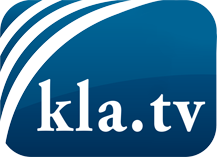 ce que les médias ne devraient pas dissimuler...peu entendu, du peuple pour le peuple...des informations régulières sur www.kla.tv/frÇa vaut la peine de rester avec nous! Vous pouvez vous abonner gratuitement à notre newsletter: www.kla.tv/abo-frAvis de sécurité:Les contre voix sont malheureusement de plus en plus censurées et réprimées. Tant que nous ne nous orientons pas en fonction des intérêts et des idéologies de la système presse, nous devons toujours nous attendre à ce que des prétextes soient recherchés pour bloquer ou supprimer Kla.TV.Alors mettez-vous dès aujourd’hui en réseau en dehors d’internet!
Cliquez ici: www.kla.tv/vernetzung&lang=frLicence:    Licence Creative Commons avec attribution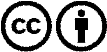 Il est permis de diffuser et d’utiliser notre matériel avec l’attribution! Toutefois, le matériel ne peut pas être utilisé hors contexte.
Cependant pour les institutions financées avec la redevance audio-visuelle, ceci n’est autorisé qu’avec notre accord. Des infractions peuvent entraîner des poursuites.